ΣΥΛΛΟΓΟΣ ΕΚΠΑΙΔΕΥΤΙΚΩΝ Π. Ε.                    Μαρούσι  27 – 1 – 2022                                                                                                                     ΑΜΑΡΟΥΣΙΟΥ                                                   Αρ. Πρ.: 58Ταχ. Δ/νση: Μαραθωνοδρόμου 54                                            Τ. Κ. 15124 Μαρούσι                                                  Τηλ. & Fax : 210 8020697                                                                                         Πληροφ.: Δ. Πολυχρονιάδης (6945394406)     Email:syll2grafeio@gmail.com                                               Δικτυακός τόπος: http//: www.syllogosekpaideutikonpeamarousisou.gr                                                             ΠΡΟΣ: ΤΑ ΜΕΛΗ ΤΟΥ ΣΥΛΛΟΓΟΥ ΜΑΣ Κοινοποίηση: ΥΠΑΙΘ, Δ/νση Π. Ε. Β΄ Αθήνας, Δ. Ο. Ε., Συλλόγους Εκπ/κών Π. Ε. της χώρας Η Διεύθυνση Π. Ε. Β΄ Αθήνας σε εντεταλμένη υπηρεσία καλεί Διευθυντές/-ντριες και Προϊσταμένες/- ους να καταδώσουν τους/τις συναδέλφους/-ισσες τους για το αν έκαναν ή όχι τηλεκπαίδευση!Αισχροί και επικίνδυνοι!Σε ολόκληρη την χώρα η κακοκαιρία χτυπά με σφοδρότητα, πολίτες, εργαζόμενοι/-ες, ασθενείς, βρίσκονται στο έλεος της κυβερνητικής αναλγησίας! Χιλιάδες οδηγοί παρέμειναν εγκλωβισμένοι/-ες για πάνω από 6 ώρες στο κρύο στην Αττική Οδό της ιδιωτικής πρωτοβουλίας και των ακριβοπληρωμένων διοδίων. Χιλιάδες συνάνθρωποί μας παραμένουν στο έλεος του χιονιά και του παγετού με κομμένο ρεύμα και καθόλου θέρμανση. Εργαζόμενοι/-ες κλήθηκαν στο όνομα της «ατομικής ευθύνης» να βρουν τρόπο να φτάσουν στην εργασία τους με κίνδυνο της σωματικής τους ακεραιότητας!Και ενώ όλα αυτά εξακολουθούν να βρίσκονται σε εξέλιξη, χωρίς καμία απολύτως μέριμνα να έχει παρθεί, μόνη έγνοια της κυβέρνησης και του ΥΠΑΙΘ είναι να καταδώσουν οι Διευθυντές/-ντριες και οι Προϊσταμένες/-οι των σχολικών μονάδων, με πρακτικές που θυμίζουν άλλες εποχές, τους/τις εκπαιδευτικούς που δεν έκαναν τηλεκπαίδευση!Τις τελευταίες ημέρες και ώρες το ΥΠΑΙΘ έχει επιδοθεί σε ένα μαραθώνιο έκδοσης εγκυκλίων και οδηγιών σε  μια προσπάθεια επιβολής της «τηλεκπαίδευσης» ακόμα και σε συνθήκες κακοκαιρίας και χιονιά, επιχειρώντας να την μονιμοποιήσει «δια πάσα νόσο» και να την παρουσιάσει ως υποχρεωτική και εναλλακτική της δια ζώσης διδασκαλίας. Συγχρόνως, οι Διευθύνσεις Εκπαίδευσης (συμπεριλαμβανομένης της Δ/νσης Π. Ε. Β΄ Αθήνας) στέλνουν βροχή τα «εντέλλεσθε» με περίσσιο ζήλο, ενώ δε λείπουν  και οι προφορικές εντολές και απειλές. Το εργασιακό ωράριο και οι Κυριακές – αργίες έχουν πάει περίπατο για τη Διοίκηση και το ΥΠΑΙΘ, ενώ η αγανάκτηση και η οργή των συναδέλφων περισσεύει. Το ποτήρι ξεχείλισε με την τελευταία «εντολή» του ΥΠΑΙΘ και της Δ/νσης Π. Ε. Β΄ Αθήνας  προς τα σχολεία και τις/τους Διεθύντριες/Διευθυντές και Προϊσταμένες/-ους να συμπληρώσουν φόρμα στην οποία να «απολογηθούν» όσα σχολεία δεν πραγματοποίησαν σήμερα τηλεκπαίδευση και να το αιτιολογήσουν, ενώ ήδη γνωρίζουν ότι τα σχολεία μας και οι περιοχές μας είναι θαμμένα στο χιόνι δεν έχουμε πρόσβαση σε αυτά και οι υποδομές των σχολείων και ο τεχνολογικός τους εξοπλισμός είναι υποτυπώδης ή ανύπαρκτος. Αρχικά να τονίσουμε ότι οι οδηγίες αυτές είναι άτυπες, ανυπόγραφες και δεν έχουν καμία διοικητική και νομική ισχύ. Συγχρόνως, και οι άλλες Διευθύνσεις Εκπ/σης έχουν αποστείλει αντίστοιχες φόρμες, στις οποίες μάλιστα ζητάν από τους Διευθυντές να κατονομάσουν ποιοι εκπαιδευτικοί δεν πραγματοποίησαν τηλεκπαίδευση. Πρόκειται για κεντρική γραμμή «κουκούλας» από το ΥΠΑΙΘ, η οποία υιοθετείται με περίσσιο ζήλο από τους Διευθυντές των Διευθύνσεων Π. Ε. και η οποία δεν πρέπει να μείνει αναπάντητη. Ο στόχος τους είναι να πιεστούν οι εκπαιδευτικοί και να υποταχτούν αποδεχόμενοι να κάνουν τηλεκπαίδευση από τα σπίτια τους και με το δικό τους εξοπλισμό. Είναι τέτοιο το ψεύδος και η στρεψοδικία της πολιτικής ηγεσίας του ΥΠΑΙΘ που ήδη έχει κυκλοφορήσει στα Μ.Μ.Ε. και στα εκπαιδευτικά site ανακοίνωση δίνοντας για σήμερα 27/1 ποσοστά λειτουργίας της τηλεκπαίδευσης σχεδόν 98% σε ολόκληρη τη χώρα ενώ αποδίδει τις ευθύνες για το 2% που δεν έκανε τηλεκπαίδευση σε προβλήματα διακοπής ηλεκτροδότησης. Αλήθεια, ρωτάμε το ΥΠΑΙΘ, αφού έχει ήδη τα στοιχεία και τα δίνει και στη δημοσιότητα, γιατί στέλνει τη φόρμα συμπλήρωσης τώρα στα σχολεία με εντολή να συμπληρωθεί ως τις 12:00 το μεσημέρι της 27ης Ιανουαρίου Να τους σταματήσουμε τώρα!Ο Σύλλογος Εκπ/κών Π. Ε. Αμαρουσίου στηρίζει με κάθε τρόπο τις αποφάσεις των Συλλόγων Διδασκόντων και τους εκπαιδευτικούς, οι οποίοι δεν έχουν καμία νομική και υπηρεσιακή υποχρέωση να βάλουν πλάτη στις επικοινωνιακές και πολιτικές στοχεύσεις και μεθοδεύσεις της Κυβέρνησης και του Υπουργείου. Γνωρίζουν τις ανάγκες των μαθητών και των σχολείων τους καλύτερα από τη Διοίκηση και τα στελέχη της και αποφασίζουν δημοκρατικά με παιδαγωγική και κοινωνική υπευθυνότητα.Απαιτούμε από το ΥΠΑΙΘ και τη Δ/νση Π. Ε. Β΄ Αθήνας να αποσύρει την συγκεκριμένη φόρμα και να σταματήσει τις πρακτικές των ανυπόστατων απειλών και πιέσεων. Καλούμε τη ΔΟΕ να παρέμβει για το ζήτημα κεντρικά. Καλούμε τους/τις Διευθυντές/-ντριες να αγνοήσουν τις παράλογες και συχνά παράτυπες εντολές και απειλές της Διοίκησης και να μην υποκύπτουν σ’ αυτές. Να μην επιτρέψουμε στο ΥΠΑΙΘ και την Κυβέρνηση να επιβάλλει πρακτικές των σκοτεινότερων εποχών !          Επιδιώκουν να εξευτελίσουν και εμπαίξουν έναν ολόκληρο κλάδο, τα παιδιά μας και τους γονείς τους, με μεταμεσονύχτια sms και εντολές από την τηλεόραση ή τηλεφωνικές πιέσεις του Γεν. Γραμματέα του ΥΠΑΙΘ σε εκπαιδευτικούς για να επιτύχουν τα επικοινωνιακά τους παιχνίδια και να προφυλάξουν την «αριστεία» τους, πως δήθεν δεν έχουν καταρρεύσει όλα. Πως κάτι λειτουργεί. Ευτυχώς αυτό που λειτούργησε είναι το αίσθημα ανθρώπινης και παιδαγωγικής λογικής και αξιοπρέπειας και πήραμε εμείς αποφάσεις με το όνομα και την υπογραφή μας, με πλήρη ευθύνη και γνώση των λεγομένων μας. Η παρωδία αυτή λοιπόν έλαβε τέλος. Οι εκπαιδευτικοί μίλησαν. Αυτό συμβαίνει όταν υπερισχύει η αξιοπρέπεια, η εμπιστοσύνη στις συλλογικές αποφάσεις των σωματείων που άμεσα επενέβησαν, όταν νικούν δηλαδή τα αυτονόητα και η οργή, απέναντι σε όλα όσα σκεπάζει την τρομοκρατία τους.Υπερασπιζόμαστε τα εργασιακά μας δικαιώματα και τον παιδαγωγικό μας ρόλο. Για να τελειώνουμε λοιπόν με τις αθλιότητες του ΥΠΑΙΘ και της κυβέρνησης:Ο χώρος του σχολείου παραμένει ο χώρος εργασίας μας και μέσα σ’ αυτόν παρέχουμε το έργο μας. Με βάση το ισχύον θεσμικό πλαίσιο για την τηλεργασία ορίζεται ότι: «Η υπηρεσία του φορέα που είναι αρμόδια για την παροχή εξοπλισμού και την πληροφοριακή υποστήριξη, προμηθεύει τον υπάλληλο με τον απαραίτητο και κατάλληλο για την αποτελεσματική εκτέλεση των καθηκόντων του μέσω τηλεργασίας, τηλεπικοινωνιακό εξοπλισμό και τεχνολογική συσκευή (εφεξής «Σταθμός Τηλεργασίας») και παρέχει υποστήριξη για την εγκατάστασή του, εφόσον τούτο είναι επιθυμητό από τον υπάλληλο…». Επομένως, κανένας/καμία εκπαιδευτικός δεν υποχρεούται να παρέχει τηλεκπαίδευση από το σπίτι του/της!Όταν η πρόσβαση στο σχολικό κτίριο είναι αδύνατη ή επικίνδυνη λόγω καιρικών συνθηκών ποιος/-α αναλαμβάνει την ευθύνη της ασφαλούς μετακίνησης χιλιάδων εκπαιδευτικών στις σχολικές τους μονάδες προκειμένου να έχουν πρόσβαση σε τεχνολογικό εξοπλισμό; Η ανακοίνωση της Περιφέρειας Αττικής για κλείσιμο των σχολείων και την αποφυγή μετακινήσεων, τα μηνύματα της Πολιτικής Προστασίας και η κατάσταση έκτακτης ανάγκης στην οποία κηρύχθηκαν σειρά περιοχών δεν έφτασαν στα αυτιά της πολιτικής ηγεσίας του ΥΠΑΙΘ;Τελικά κ. Κόπτση και κ. Κεραμέως δεν έχουμε μάθει: Ποια είναι η επίσημη απάντηση του ΥΠΑΙΘ για την καταδικαστική για το υπουργείο Παιδείας και την εταιρία Cisco, απόφαση της Αρχής Προστασίας Δεδομένων Προσωπικού Χαρακτήρα (στις 16/11/2021, με την 50/2021) για τη διακινδύνευση – παραβίαση των Προσωπικών Δεδομένων»;Οι εκπαιδευτικοί στηρίζουμε τους/τις μαθητ(ρι)ές μας και τις οικογένειές τους, όχι τις πολιτικές της κυβέρνησης. Σε αυτή την περίοδο, από την αρχή της πανδημίας, οι εκπαιδευτικοί στεκόμαστε με αλληλεγγύη και παιδαγωγική υπευθυνότητα στο πλευρό των μαθητ(ρι)ών και των οικογενειών τους, τη στιγμή που η κυβέρνηση έχει διαχειριστεί με απόλυτα εγκληματικό τρόπο τα χρόνια της πανδημίας.Κανένας/καμία Διευθυντής/-ντρια & Προϊσταμένη/-ος να μη συμπληρώσει τη φόρμα της ντροπής!Κανένας/καμία να μη σταθεί απέναντι στους συναδέλφους/-ισσες του!Καλούμε όλους/όλες τους/τις συναδέλφους/ισσες Διευθυντές/-ντριες & Προϊσταμένες/-ους να μην δεχτούν να μετατραπούν σε ιμάντες μεταφοράς απειλών και τρομοκρατίας, διαταγμάτων κι εντολών σε όλα τα επίπεδα, διαμορφώνοντας σχέσεις αντισυναδελφικές και αυταρχικές! Δε θα ανεχτούμε εντολές που προσβάλλουν τον κόσμο της εκπαίδευσης και θεσμοθετούν μια διαδικασία κουκουλοφόρου και καταδότη. Κανένας/καμιά να μη συμπληρώσει τη φόρμα!Δηλώνουμε με σαφή και καθαρό τρόπο ότι δε θα γίνουν σε καμία περίπτωση ανεκτές τέτοιες συμπεριφορές!Δεν έχουμε να κρύψουμε τίποτα για το ότι ΔΕΝ ΚΑΝΑΜΕ τηλεκπαίδευση!  Κυβέρνηση, ΥΠΑΙΘ και τα πρόθυμα στελέχη της εκπαίδευσης πρέπει να απολογηθούν στα παιδιά, τους γονείς και σε όλες/όλους τις/τους εκπαιδευτικούς για την εγκληματική τους πολιτικήΚαταγγέλλουμε με τον πλέον απερίφραστο τρόπο την πολιτική ηγεσία του ΥΠΑΙΘ και απαιτούμε την άμεση απόσυρση της άθλιας εντολής και φόρμας!Για όλα τα παραπάνω παρέχουμε πλήρη συνδικαλιστική και νομική κάλυψη στα μέλη του σωματείου μας. Καλούμε ΤΩΡΑ τη ΔΟΕ να παρέμβει αποφασιστικά και να καταγγείλει την αθλιότητα του ΥΠΑΙΘ καλύπτοντας τα μέλη της!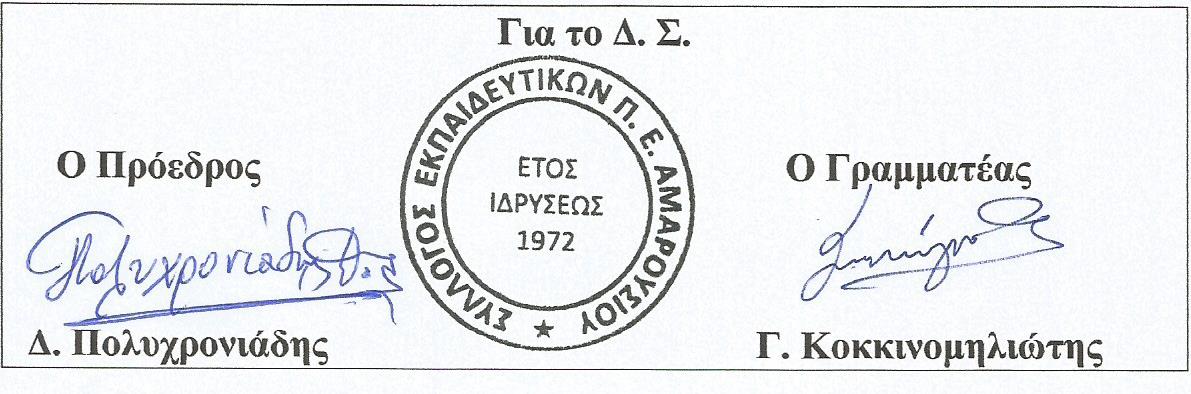 